HUISH EPISCOPI PRIMARY SCHOOLAllergens for Summer Menu 2019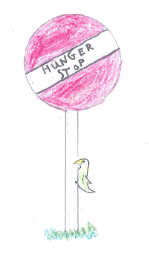 Allergens in packed lunches and bread (served daily):WEEK 1:  WEEK 2:  WEEK 3: MondayMondayMondayGluten, Cereal, Milk, Wheat, SoyaWheat.Wheat, Milk.Milk, Wheat, Rusk, Gluten Eggs.Wheat.Celery.Milk, -a)  Milk.Milk.Milk.b)  Milk.TuesdayTuesdayTuesdayCelery1.   -1.  Milk.Celery.2.   Egg, Milk, Cheese, Rapeseed             Oil2.  Milk.Eggs, Milk, Cereal, Wheat, Gluten, Raspberry SeedsCereal, Egg, Milk.a)  Cereal, Gluten, Egg, Milk, Wheat.Milk.b)   Milk.b)  MilkWednesdayWednesdayWednesdayCereal, Gluten, Egg, MilkCelery.1.  Celery, Milk, Egg, Wheat.Celery, Gluten, Egg, Milk2.   Celery.2.  Wheat, Milk, Egg, Celery.Egg, Milk, Cereal, Soya, Gluten.Cereal, Gluten, Milk, Egg, Soya.a)  Cereal, Gluten, Egg, Milkb)    Milkb)  MilkThursdayThursdayThursday-1    -1.   -Cereal, Egg, Gluten, Nuts, Peanuts2.   Celery.2.  Cereal, Mustard, Gluten, Milk.Eggs, Cereal, Glutena)   Eggs, Milk, Cereal, Gluten. a)  Eggs, Milk, Cereal, Wheat, GlutenMilkb)   Milkb)  MilkFridayFridayFridayCereal, Milk, Sesame, Wheat, Celery, Gluten1.   Cereal, Gluten, Mustard, Fish, Wheat, Egg.1.  Celery, Wheat.Cereal, Milk, Sesame, Wheat, Celery, Gluten.2.   Cereal, Gluten, Milk, Mustard.2.  Celery, Wheat.Milk, Egg.a)   Milka)  MilkMilk.b)   Milkb)  MilkCheese packed lunchWheat, gluten, barley, soya, milk, Ham packed lunchWheat, gluten, barley, soya, milk, BreadWheat, Barley, Palm OilCheddarsMilk, barley, wheat